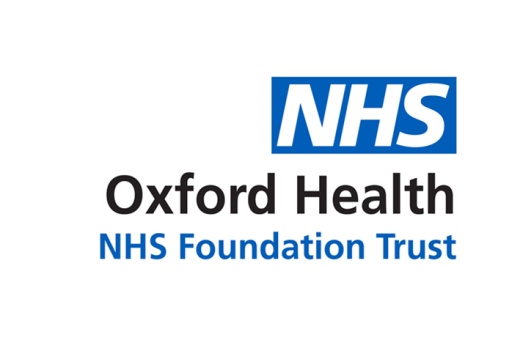 BOARD OF DIRECTORS’ MEETING- meeting held over video streaming, content to be publicly available subsequently –Wednesday, 26 January 202209:00 – 11:00Microsoft Teams virtual meetingAgendaINTRODUCTORY ITEMSIndicative TimeIndicative TimeIndicative Time#Hellomynameis and apologies for absence Board members, presenters and attendees to introduce themselvesDW/AllDW/All09:0009:0009:00Register of Directors’ Interests To confirm Directors’ interests and notify of any potential conflicts pertaining to the agenda.   For recently updated Register, see Reading Room/Appendix (paper – RR/App 01/2022)DWDWMinutes and Matters Arising of the Board of Directors’ meeting held on 30 November 2021 (paper – BOD 01/2022)To be taken as read unless amendments to the Minutes or updates on Matters Arising DWDWSTRATEGIC & SYSTEM OVERVIEW & UPDATESTrust Chair’s report and system update (paper – BOD 02/2022) To be taken as read unless questions or escalations to discussDWDW09:1009:1009:10Chief Executive’s report and COVID-19 update (paper – BOD 03/2022) To discuss.  For supporting detail, see Reading Room/Appendix (paper – RR/App 02/2022)NBNB09:2009:2009:20PERFORMANCE & QUALITY– Deliver the best possible clinical care and health outcomesPERFORMANCE & QUALITY– Deliver the best possible clinical care and health outcomesPERFORMANCE & QUALITY– Deliver the best possible clinical care and health outcomesPERFORMANCE & QUALITY– Deliver the best possible clinical care and health outcomesPERFORMANCE & QUALITY– Deliver the best possible clinical care and health outcomesPERFORMANCE & QUALITY– Deliver the best possible clinical care and health outcomesIntegrated Performance Report (IPR) and COVID-19 update on performance (paper – BOD 04/2022) To highlight key points and discuss escalations/remedial actions.  To include overview of: Services; Quality & Safety; Patient Experience; Workforce; and Finance/sustainability.  For supporting detail, see Reading Room/Appendix (papers – RR/App 03/2022)Exec Team&Committee ChairsExec Team&Committee ChairsExec Team&Committee Chairs09:4009:40QUALITY & PEOPLE - Deliver the best possible clinical care and health outcomes; and                                             Be a great place to workQUALITY & PEOPLE - Deliver the best possible clinical care and health outcomes; and                                             Be a great place to workQUALITY & PEOPLE - Deliver the best possible clinical care and health outcomes; and                                             Be a great place to workQUALITY & PEOPLE - Deliver the best possible clinical care and health outcomes; and                                             Be a great place to workQUALITY & PEOPLE - Deliver the best possible clinical care and health outcomes; and                                             Be a great place to workQUALITY & PEOPLE - Deliver the best possible clinical care and health outcomes; and                                             Be a great place to workVaccination update – flu, COVID-19 and vaccinations as a condition for deployment (presentation and paper – BOD 05/2022)For assurance  MC/
KM/ CDSMC/
KM/ CDS10:1510:1510:15SUSTAINABILITY - Make best use of our resources and protect the environmentSUSTAINABILITY - Make best use of our resources and protect the environmentSUSTAINABILITY - Make best use of our resources and protect the environmentSUSTAINABILITY - Make best use of our resources and protect the environmentSUSTAINABILITY - Make best use of our resources and protect the environmentSUSTAINABILITY - Make best use of our resources and protect the environmentFinance report (paper – BOD 06/2022)To note the financial positionMMcEMMcE10:3010:3010:30GOVERNANCELegal, Regulatory & Policy update report (paper – BOD 07/2022) To be taken as read unless questions or escalations to discuss.  For supporting detail and overview of Board Assurance Framework (strategic risks) and private Trust Risk Register (operational risks), see Reading Room/Appendix (paper – RR/App 04/2022)KRKR10:4010:4010:40Modern Slavery Act transparency statement (paper – BOD 08/2022)To be taken as read.  KRKRCOMMITTEE ESCALATIONSOther points to escalate or highlight from Board Committees: Audit Committee; Charity Committee; Executive Management Committee; Finance & Investment Committee; Mental Health Act Committee; People, Leadership & Culture Committee; and Quality CommitteeTo highlight key points and for assurance. For supporting detail, see Reading Room/Appendix (papers – RR/App 05-09/2022)ChairsChairs10:5010:5010:50ANY OTHER BUSINESS, QUESTIONS & REVIEWAny Other Business (including items to highlight from the Reading Room/Appendix) DWDWQuestions from the publicDWDWReview of the MeetingTo feedback on the meeting – what worked well and what could be improvedDW/AllDW/AllMeeting Close11:0011:0011:00READING ROOM/APPENDIX- supporting reports to be taken as read to prompt discussion and decisions as required -READING ROOM/APPENDIX- supporting reports to be taken as read to prompt discussion and decisions as required -READING ROOM/APPENDIX- supporting reports to be taken as read to prompt discussion and decisions as required -READING ROOM/APPENDIX- supporting reports to be taken as read to prompt discussion and decisions as required -READING ROOM/APPENDIX- supporting reports to be taken as read to prompt discussion and decisions as required -Register of Directors’ Interests (paper - RR/App 01/2022)Register of Directors’ Interests (paper - RR/App 01/2022)Register of Directors’ Interests (paper - RR/App 01/2022)Register of Directors’ Interests (paper - RR/App 01/2022)Register of Directors’ Interests (paper - RR/App 01/2022)Appendices to the Chief Executive’s report: Toronto - Oxford Psychiatry Collaboration progress updates (paper - RR/App 02/2022)Appendices to the Chief Executive’s report: Toronto - Oxford Psychiatry Collaboration progress updates (paper - RR/App 02/2022)Appendices to the Chief Executive’s report: Toronto - Oxford Psychiatry Collaboration progress updates (paper - RR/App 02/2022)Appendices to the Chief Executive’s report: Toronto - Oxford Psychiatry Collaboration progress updates (paper - RR/App 02/2022)Appendices to the Chief Executive’s report: Toronto - Oxford Psychiatry Collaboration progress updates (paper - RR/App 02/2022)Integrated Performance Report (IPR) - supporting information (paper - RR/App 03/2022)Integrated Performance Report (IPR) - supporting information (paper - RR/App 03/2022)Integrated Performance Report (IPR) - supporting information (paper - RR/App 03/2022)Integrated Performance Report (IPR) - supporting information (paper - RR/App 03/2022)Integrated Performance Report (IPR) - supporting information (paper - RR/App 03/2022)Appendices to the Legal, Regulatory & Policy update including overview of the Board Assurance Framework (strategic risks) (paper - RR/App 04(i)-(ii)/2022) and private Trust Risk Register (operational risks) (CONFIDENTIAL SUPPORTING MATERIAL NOT FOR PUBLICATION – Private Reading Room paper - RR/App-pvt 04(iii)/2022) Appendices to the Legal, Regulatory & Policy update including overview of the Board Assurance Framework (strategic risks) (paper - RR/App 04(i)-(ii)/2022) and private Trust Risk Register (operational risks) (CONFIDENTIAL SUPPORTING MATERIAL NOT FOR PUBLICATION – Private Reading Room paper - RR/App-pvt 04(iii)/2022) Appendices to the Legal, Regulatory & Policy update including overview of the Board Assurance Framework (strategic risks) (paper - RR/App 04(i)-(ii)/2022) and private Trust Risk Register (operational risks) (CONFIDENTIAL SUPPORTING MATERIAL NOT FOR PUBLICATION – Private Reading Room paper - RR/App-pvt 04(iii)/2022) Appendices to the Legal, Regulatory & Policy update including overview of the Board Assurance Framework (strategic risks) (paper - RR/App 04(i)-(ii)/2022) and private Trust Risk Register (operational risks) (CONFIDENTIAL SUPPORTING MATERIAL NOT FOR PUBLICATION – Private Reading Room paper - RR/App-pvt 04(iii)/2022) Appendices to the Legal, Regulatory & Policy update including overview of the Board Assurance Framework (strategic risks) (paper - RR/App 04(i)-(ii)/2022) and private Trust Risk Register (operational risks) (CONFIDENTIAL SUPPORTING MATERIAL NOT FOR PUBLICATION – Private Reading Room paper - RR/App-pvt 04(iii)/2022) Meetings and reports from Committees:Audit Committee on 15 September 2021 (paper - RR/App 05/2022) and 09 December 2021(oral update if required)Charity Committee on 17 November 2021 (oral update if required)Executive Management Committee (CONFIDENTIAL SUPPORTING MATERIAL NOT FOR PUBLICATION - Private Reading Room paper - RR/App-pvt 06/2022)Finance & Investment Committee on 24 November 2021 (paper - RR/App 07(i)/2022) and (CONFIDENTIAL SUPPORTING MATERIAL NOT FOR PUBLICATION – Private Reading Room paper - RR/App-pvt 07(ii)/2022)Mental Health Act Committee on 12 November 2021 and Mental Health Act Committee annual report (papers - RR/App 08(i)-08(ii)/2022) People, Leadership & Culture Committee (oral update if required but minutes of meeting on 21 October 2021 previously provided and next meeting not until February 2022)Quality Committee on 09 September 2021 (paper - RR/App 09/2022) and 11 November 2021(oral update if required)Meetings and reports from Committees:Audit Committee on 15 September 2021 (paper - RR/App 05/2022) and 09 December 2021(oral update if required)Charity Committee on 17 November 2021 (oral update if required)Executive Management Committee (CONFIDENTIAL SUPPORTING MATERIAL NOT FOR PUBLICATION - Private Reading Room paper - RR/App-pvt 06/2022)Finance & Investment Committee on 24 November 2021 (paper - RR/App 07(i)/2022) and (CONFIDENTIAL SUPPORTING MATERIAL NOT FOR PUBLICATION – Private Reading Room paper - RR/App-pvt 07(ii)/2022)Mental Health Act Committee on 12 November 2021 and Mental Health Act Committee annual report (papers - RR/App 08(i)-08(ii)/2022) People, Leadership & Culture Committee (oral update if required but minutes of meeting on 21 October 2021 previously provided and next meeting not until February 2022)Quality Committee on 09 September 2021 (paper - RR/App 09/2022) and 11 November 2021(oral update if required)Meetings and reports from Committees:Audit Committee on 15 September 2021 (paper - RR/App 05/2022) and 09 December 2021(oral update if required)Charity Committee on 17 November 2021 (oral update if required)Executive Management Committee (CONFIDENTIAL SUPPORTING MATERIAL NOT FOR PUBLICATION - Private Reading Room paper - RR/App-pvt 06/2022)Finance & Investment Committee on 24 November 2021 (paper - RR/App 07(i)/2022) and (CONFIDENTIAL SUPPORTING MATERIAL NOT FOR PUBLICATION – Private Reading Room paper - RR/App-pvt 07(ii)/2022)Mental Health Act Committee on 12 November 2021 and Mental Health Act Committee annual report (papers - RR/App 08(i)-08(ii)/2022) People, Leadership & Culture Committee (oral update if required but minutes of meeting on 21 October 2021 previously provided and next meeting not until February 2022)Quality Committee on 09 September 2021 (paper - RR/App 09/2022) and 11 November 2021(oral update if required)Meetings and reports from Committees:Audit Committee on 15 September 2021 (paper - RR/App 05/2022) and 09 December 2021(oral update if required)Charity Committee on 17 November 2021 (oral update if required)Executive Management Committee (CONFIDENTIAL SUPPORTING MATERIAL NOT FOR PUBLICATION - Private Reading Room paper - RR/App-pvt 06/2022)Finance & Investment Committee on 24 November 2021 (paper - RR/App 07(i)/2022) and (CONFIDENTIAL SUPPORTING MATERIAL NOT FOR PUBLICATION – Private Reading Room paper - RR/App-pvt 07(ii)/2022)Mental Health Act Committee on 12 November 2021 and Mental Health Act Committee annual report (papers - RR/App 08(i)-08(ii)/2022) People, Leadership & Culture Committee (oral update if required but minutes of meeting on 21 October 2021 previously provided and next meeting not until February 2022)Quality Committee on 09 September 2021 (paper - RR/App 09/2022) and 11 November 2021(oral update if required)Meetings and reports from Committees:Audit Committee on 15 September 2021 (paper - RR/App 05/2022) and 09 December 2021(oral update if required)Charity Committee on 17 November 2021 (oral update if required)Executive Management Committee (CONFIDENTIAL SUPPORTING MATERIAL NOT FOR PUBLICATION - Private Reading Room paper - RR/App-pvt 06/2022)Finance & Investment Committee on 24 November 2021 (paper - RR/App 07(i)/2022) and (CONFIDENTIAL SUPPORTING MATERIAL NOT FOR PUBLICATION – Private Reading Room paper - RR/App-pvt 07(ii)/2022)Mental Health Act Committee on 12 November 2021 and Mental Health Act Committee annual report (papers - RR/App 08(i)-08(ii)/2022) People, Leadership & Culture Committee (oral update if required but minutes of meeting on 21 October 2021 previously provided and next meeting not until February 2022)Quality Committee on 09 September 2021 (paper - RR/App 09/2022) and 11 November 2021(oral update if required)